   Auxiliary Aids and Services PlanSunset House Inc. shall ensure compliance by their agency staff and subcontractors with the requirements of Title VI of the Civil Rights Act of 1990, as amended, Title II of the Americans with Disabilities Act (ADA) and Section 504 of the Rehabilitation Act of 1973 and Limited English Proficiency (LEP). Authority: 45 CFR, Part 80, and Florida CFOP 60-16.Sunset House’s auxiliary aids and services plan is available on our website as well.Single Point of Contact (SPOC)The Single Point of Contact (SPOC) for Sunset House, Inc. is one of our Individual Therapists. The back-up SPOC for the agency is the Program Director. The SPOC will ensure effective communication with deaf or hard- of- hearing consumers and companions, as well as consumers with limited English proficiency. Sunset House Inc. will ensure that their employees are aware of the requirements, roles, responsibilities, and receive the required training upon hire. Sunset House Inc. will ensure a yearly refresher training on serving deaf or hard-of-hearing consumers and a civil rights training. The SPOC will ensure that their auxiliary aids and services plan and auxiliary aids monitoring plan is updated as needed, with any updates communicated to the network management department. This plan can be made available in alternative formats upon request. Staff at any time during the process of assessing and providing for auxiliary aids/services can request the assistance of the Sunset House Inc. SPOC or backup SPOC at 561-627-9701Assessing for Communication NeedsAt the initial point of contact, the Sunset House Inc. SPOC, or the backup, will be notified immediately. An assessment of communication needs will be conducted for all individuals or companions who are deaf or hard‐of‐hearing͕ using the required Florida Department of Children and Families documents. The required documents will be completed at each interaction/service to the client or companion. The purpose of these tools is to facilitate the collection and coordination of auxiliary aids and services to meet the needs of Consumers or Companions who are deaf or hard‐of‐hearing.  Sunset House Inc. will at all times recognize that the Consumer or Companion’s preference is the primary consideration in determining what auxiliary aids or services to provide. If communication through a specific aid or service is deemed to be ineffective, the Sunset House Inc. SPOC will assist the consumer or companion in determining a more effective aid or service for communication. Documentation shall be made in the consumer’s file regarding the attempt to improve the effectiveness of auxiliary aids and services. Once the assessment is completed, the SPOC or assigned agency staff shall obtain auxiliary aids according to the communication and request for services assessment.                                                 Provision of Interpreters/Services At no time is it acceptable for staff to deny services to a Consumer without notifying the SPOC. If staff, based on the Communication Assessment results, find that auxiliary aids or services are not essential, staff are to contact the SPOC. Additionally, if staff are unsure of how to proceed they are to immediately contact the Sunset House Inc. SPOC at 561-627-9701. Provision of Interpreters/Services continued...Sunset House Inc. staff shall provide certified interpreters for Consumers and Companions who are deaf or hard-of-hearing in a timely manner and verification of an interpreter’s certification will be obtained each time they are utilized. This will be done in accordance with the following standards:For unscheduled emergency appointments, staff shall make a certified interpreter available as soon as possible, but in no case later than two (2) hours from the time the customer or companion or staff requests an interpreter, whichever is earlier. If the situation is not an emergency, staff shall offer to schedule an appointment and provide an interpreter for effective communication at the convenience of the Consumer or Companion, or at least by the next business day.For scheduled events, staff shall make a certified interpreter available at the time of the scheduled appointment. If an interpreter fails to appear for the scheduled appointment, staff shall take whatever additional actions are necessary to make a qualified interpreter available to the Consumer or Companion who is deaf or hard-of-hearing as soon as possible, but in no case later than two (2) hours after the scheduled appointment. The SEFBHN SPOC shall be notified immediately, in the event a scheduled interpreter fails to appear.Auxiliary Aids DocumentationSunset House Inc. staff shall document the Consumer or Companion’s preferred method of communication and any requested services provided in the Consumer’s record. Documents and forms evidencing when and how the staff provided aids and services to Consumers or Companions shall be retained in the Consumer’s record for seven years. Forms included but are not limited:Consumer or Companion Assessment and Assessment Aid and Service RecordConsumer or Companion Request for Free Communication Assistance or WaiverConsumer or Companion Feedback FormConsumer Plan (for providing auxiliary aids or services on an ongoing/continuous basis)  Documentation will be kept for record keeping with the SPOC, and in the Consumer’s record.ReferralsIf Consumers or Companions are referred to other agencies, the attending staff and/or SPOC must ensure that the receiving agency is notified of the Consumer or Companion’s preferred method of communication and any auxiliary aid for service needs. In order to accommodate this effectively, the attending staff and/or SPOC will ensure that the referral is approved by the participant and that he or she signs a Release of Information for each referral being made. These actions will be recorded and maintained in the Consumer’s record. FL DCF Customer Feedback FormThe attending staff shall distribute the required Florida DCF Consumer/Companion Feedback form to Consumers or Companions that are deaf or hard- of- hearing and provide assistance in completing the forms if requested by the Consumer or Companion. Consumers and Companions shall be instructed to mail the original feedback form to DCF, Office of Civil Rights, 1317 Winewood Boulevard, Building 1, Room 110, Tallahassee, FL 32399-0700, or if requested by the Consumer or Companion; by the Sunset House Inc SPOC. A copy of the Consumer/Companion Feedback Form shall not be kept in the Consumer record/file.Limited English Proficiency ConsumersSunset House Inc. will provide foreign language interpretation for any Consumer who requests such assistance. Sunset House Inc. also has an account with LanguageLine.com http://www.languageline.com/solutions/interpretation/ for foreign language interpretation. Sunset House Inc. also utilizes Global Translations and Interpretations of West Palm Beach for interpreters of foreign languages: 800-352-0717, 561-641-3973. Documentation/Record RetentionRecords relating to auxiliary aids and services provided shall be retained by the Sunset House Inc. SPOC for at least 7 years.SignageThe SPOC will ensure that conspicuous notices which provide information about the availability of appropriate auxiliary aids and services at no-cost to the deaf or hard-of-hearing Consumers or Companions are posted near Consumer/Companion entrances, and locations where Consumers and Companions receive services. The Sunset House Inc. SPOC’s name and contact information will be available on the Deaf and Hard of Hearing Poster as well the name and contact information for the FL DCF Regional Civil Rights Officer/ ADA 504 Coordinator.Approved Notices can be downloaded from The Department’s website.The Sunset House Inc. SPOC shall ensure submission of the monthly HHS Report, no later than: The 5th of each month, for the previous month. Submission will be made to Sunset House Inc. Contract Manager and to the Regional Civil Rights Officer/ADA 504 Coordinator. Event AccommodationsSunset House Inc. shall ensure accessibility to meetings, conferences and seminars to persons with disabilities, limited English proficiency, and those who are deaf or hard- of- hearing. Sunset House Inc. will notify the public by placing the following statement on all notices and advertisements prior to the event:Sunset House Inc. will provide accommodations, including American Sign Language interpreters, assistive listening devices, alternative formats of printed materials and real-time captioning upon requests for persons who are deaf, hard of hearing or are living with disabilities. To ensure accommodations, please make your request within 7 days prior to the event to mgordon@sunsetrecovery.org. Staff TrainingSunset House Inc. staff members shall receive the Florida DCF approved training Service Delivery for the Deaf or Hard-of-Hearing, and a general Civil Rights Training within 60 days of commencing employment. Staff members shall receive annual refresher training on both, and provided ongoing training as needed on how to use video relay services. Training documentation shall be maintained in each employee’s file. Staffs sign the Support of to the Deaf and Hard-of-Hearing Attestation Form and this form will be retained in the employee’s HR fileSunset House Inc. Auxiliary Aid Services for Deaf and Hard of Hearing ConsumersSunset House Inc. has a Memorandum of Agreement with Deaf Services Unlimited, Diana Kautzky, President, 515/243-4455 to provide the following services:On-site certified sign language interpreting, video remote interpreting (VRI), on-site captioning services, and remote captioning services, between persons who are hearing and persons who are Deaf or Hard of Hearing and use sign language (American Sign Language, Pidgin Sign Language, Signing Exact English), manually coded English, tactile interpreting, and oral/speech reading English, between persons who are deaf or hard of hearing and individuals who do not sign or other modes of communication (i.e. captioned English), and foreign language interpreting services. Sunset House Inc. also has a “Pocket Talker” assistive listening device available on site. The above deaf and hard of hearing auxiliary aid services can be obtained by calling the above telephone number 24/7.                           Sunset House Inc. Subcontractor Monitoring   See the Sunset House Inc. Auxiliary Aids and Services Monitoring PlanAuxiliary Aid ResourcesFlorida Relay – 7-1-1: Through the Florida Relay Service, people who use specialized telephone equipment can communicate with people who use standard telephone equipment. To call Florida Relay, dial 7-1-1, or use the appropriate toll free numbers below:Dial 7-1-1 (or the Florida Relay toll-free number appropriate for you specific call listed below) A specially trained Florida Relay Operator will answer and identify themselves by their Operator number. Give the Operator the phone number of the person you are calling. The operator will connect you with the person you are calling and will assist you with communication. NOTE: If the phone from which you are calling does not accept 7-1-1, we have a list of dedicated toll free numbers for each call-type that you can utilize for the same great service!Language Line: Call 800-752-6096 or to set up a pay as you need service go to: http://www.languageline.com/solutions/interpretation/personal-interpreter/ CART - Captioning Real Time Resources: Captioning (Real Time). This is the simultaneous conversion of spoken words to text, through computer-assisted transcription or court reporting, and displaying that text on a view screen. This communication service is beneficial to individuals who are deaf or hard-of-hearing that do not use sign language or for whom assistive listening devices and systems are ineffective.Caption Crew  Florida Realtime Reporting Services 954-767-0450110 E Broward Blvd # 1850, Fort Lauderdale, FL 33301Glenda M. Powers, CRR, RPR, FPR
Powers Certified Realtime Reporting, Inc.
13050 S.W. 6th Court 
Davie, Florida 33325 954.829.1758Consumer ComplaintsIf you believe you were wrongfully denied access to services or discriminated against, ask to speak to the Sunset House Inc. Compliance Officer or Single Point of Contact immediately.You may submit your complaint/grievance in writing and mail it to: Sunset House Inc.
8800 Sunset Dr.
Palm Beach Gardens, FL
33410Complaints/grievances can also be sent via email to: mgordon@sunserecovery.org. Please include the following information in your complaint/grievance:What service were you denied?What were you told was the reason you were denied service?What person denied you services?What was the date and time you were denied service?Discrimination complaints may also be filed externally with the state and federal government:Assistant Staff Director for Civil Rights 1317 Winewood BoulevardBuilding 1, Room 110Tallahassee, FL 32399-0700850-487-1901Executive DirectorFlorida Commission on Human Relations 2009 Apalachee Parkway, Suite 100Tallahassee, FL 32301-4857850-488-7082Disability Rights Florida 2473 Care Drive #200, Tallahassee, FL 32308
(800) 342-0823US Department of Health & Human Services Office for Civil RightsAtlanta Federal Center, Suite 3B70 61 Forsyth Street, SWAtlanta, GA 30303-8909404-562-7881Sunset House Inc. NON-DISCRIMINATION POLICYNo person shall, on the basis of race, color, religion, national origin, sex, age, disability, sexual orientation, or gender identity, be excluded from participation in, be denied the benefits of, or be subjected to unlawful discrimination under any program or activity receiving or benefiting from federal financial assistance and administered by Sunset House Inc.ADDITIONAL RESOURCESDIRECTORY OF AGENCIES AND ORGANIZATIONSThe following agencies or organizations may be able to assist in ensuring accessibility for individuals with disabilities or Limited English Proficiency:6 Ability1st keeps an up-to-date listing of interpreters available in the Panhandle area. The list is available to the community upon request and to all deaf and hard of hearing people in our community. It is meant to be used as a resource to doctor's offices, social security office, etc. when an appointment is being made.7 “Absolute Quality Interpreting Services, LLC is an agency that provides exceptional and professional sign language interpreting services in all settings while focusing on outstanding practices with our clients, consumers and independent contractors.” Provides services statewide 24 hours a day, 7 days a week.8 Southeast Region and Southern Region has a contract with this agency.This is a nonprofit agency dedicated to guiding people through vision loss. This organization’s primary benefit to DCF is translating documents to Braille.This agency translates forms to other languages, as well as provides interpreter services for meetings, training, and during telephone/video conference calls.CART PROVIDER LIST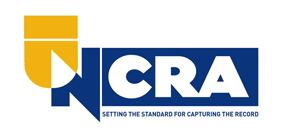 http://www.ncra.org/Membership/content.cfm?ItemNumber=9039&navItemNumber=11459TTY800-955-8771If you are using TTY equipment.Voice800-955-8770If you are a standard (voice) user, and are trying to connect with a Relay user.ASCII800-955-1339If you are utilizing a computer.Speech to Speech (STS)877-955-5334If you have a speech disability and would prefer to have our specially trained Relay Operators serve as your voice and repeat your responses to the called party.Video Assisted STS877-955-5334Video-Assisted STS supports a one-way video call between the CA and STS user. Teh video connection assists the CA in understanding the STS user's speech. Callers can enter contact information in the STS Profile to reduce set-up time. 

In order to use Video-Assisted STS, please inform the Operator after dialing the toll free number that you would like to utilize Video-Assisted STS. You can make this request before or during the call. You may also add this to your customer profile if you would prefer Video-Assisted STS on all calls.Spanish to Spanish877-955-8773If you prefer to conduct you conversations in Spanish.Spanish to English Translation844-463-9710If your primary language is Spanish, however your caller is an English speaker. Our Relay Operators are able to translate your conversation into English.French to French877-955-8707If you prefer to conduct your conversation using the French language900 Pay Per Call900-230-6868With Pay per calls the Relay user is responsible for direct billing. Rates vary Agency/ProviderTelephoneTDD/TTY/ 800URL/Email/AddressAbility1st Interpreter Listing Services6(850) 575-9621ext.120(850) 298-8793 videophone or voice calls)TDD/TTY (850) 576-5245http://www.ability1st.info/AbleData Assistive TechnologyPhone - 1-800-227-0216 Fax - 703-356-8314703-992-8313www.abledata.comAbsolute Quality Interpreting (AQI)7Contact: Lisa Schaefermeyer Certified; Suncoast Region(813) 785-1214voice/text(813) 200-3469 fax*Provides video remote interpreting services.http://www.aqiservices.com/ infor@AQIservices.comAccessible Communication for the Deaf; Lisa GauntlettSunrise: 954-578-3081Tampa: 813-926-0008Video Ph: 954-519-2975(954) 347-5749http://www.acdasl.com/Access On Time [Language & Logistics]888-748-7575(407) 330-9113www.accessontime.com 3210 Lake Emma Road, Suite 3090Lake Mary, Florida 32746ADA Help (Broward)954-357-6500http://www.broward.org/Inte  rgovernmental/ADA/Pages/  Default.aspx115 South Andrews Ave., Room 426/427Ft. Lauderdale, Florida 33301Advocacy Center for Persons with Disabilities(850) 488-9071(800) 342-0823(800) 346-4127http://www.disabilityrightsflo  rida.org/Agape Interpreting Services, Inc. 5319 Cypress Links Blvd.Elkton, FL 32033904-588-5583http://www.agapeinterpretin  g.com/  diandria@agapeinterpreting.comA La CARTe ConnectionGina P. Garcia, RPR, CRR, CCP1-888-900-3239http://alacarteconnection.co  m/remote-services/  office@alacarteconnection.  comAlbors and Associates Language (Face to Face)Interpretation (LEP) & Translation(800) 785-8634http://www.alborslanguages.com/index.html5971 Brick Ct. Suite 200 Winter Park, Fl 32792American Foundation for the Blind(212) 620-2000(800) 232-5463http://www.afb.org/default.a  spxAudiology – Easter Seals(386) 255-4568http://www.easterseals.com/fl-vf/our- programs/childrens-  services/audiology.html 1219 Dunn Ave, Daytona Beach, FL 32114Birnbaum Interpreting Services (BIS)8(301) 587-8885(301) 565-0366 fax(800) 471-6441http://www.bisworld.com/ 8555 16th Street, Suite 400 Silver Springs, MD 20910 www.bisscheduling.comBureau of Braille and Talking Book Library(800) 226-6075http://dbs.myflorida.com/Canine Companions for Independence(407) 834-2555(800) 572-2275http://www.cci.org/site/c.cd  KGIRNqEmG/b.3978475/k.3F1C/Canine_Companions_for_Independence.htmlCenter for Hearing & Communication, Kim Schur(954) 601-1930(954) 601-1938http://chchearing.org/2900 W Cypress Creek Rd. Fort Lauderdale, FL 33309Center for Independent Living of Broward(954) 722-6400http://www.cilbroward.org/Center for Independent Living of North Central Florida(352) 378-7474(800) 265-5724www.cilncf.orgCenter for Independent Living of Northwest Florida(850) 595-5566(877) 245-2457http://www.cil-drc.org/Center for Independent Living of South Florida (Auxiliary Aids and Services for persons with disabilities)(305) 751-8025 Voice (305) 751-8891 TDD (305) 751-8944 Faxhttp://www.soflacil.org/ Email info@soflacil.org6660 Biscayne Blvd.Miami FL 33138Center for the Deaf and Hard of Hearing of Manatee/Sarasota (Sarasota) Covering Manatee and Sarasota Counties(941) 366-0260http://www.ccdhh.org/ dcarlton@ccdhh.orgCenter for the Visually Impaired(386) 253-8879(800) 227-1284http://www.cvicentralflorida.  org/Coalition for Independent Living Options, Inc(772) 485-2488(866) 506-4510 Faxhttp://www.cilo.org/ Martin CountyCoalition for Independent Living Options, Inc(772) 878-3500(772) 878-3344 Faxhttp://www.cilo.org/Saint Lucie / Okeechobee CountiesCoalition for Independent Living Options, Inc(561) 966-4288(561) 641-6619 Faxhttp://www.cilo.org/ West Palm BeachCoda LinkSign Language for Deaf/Hard of Hearing(954) 423-6893(954) 423-2315www.codalinkinc.com  staff@codalinkinc.com 8963 Stirling Road, Suite 6 Cooper City, FL 33328Conklin Center for the Blind(386) 258-3441http://www.conklincenter.or  g/405 White St.Daytona Beach, FL 32114Community Center for the Deaf and Hard of Hearing  (Manatee & Sarasota)941-366-0260941-209-1108Videophonehttp://www.ccdhh.org/ 1750 17th St, Bldg F Sarasota,FL 34234Community Center for the Deaf and Hard of Hearing (Venice)941-488-5709941-244-5029Videophonehttp://www.ccdhh.org/ 623 Cypress Ave.Venice, FL 34285Deaf and Hard of Hearing Services of Volusia County(386) 257-1700TDD (386) 257-3600(800) 643-2447http://www.easterseals.com/fl-vf/our-programs/adult-  services/deaf-and-hearing-  services.html Dbdeafhh@aol.comDeaf Communications Specialist/ David Bragg888-332-3266http://www.deafcom.us/ 5955 SE Federal Hwy, PMB 351Stuart, FL 34997Deaf and Hard of Hearing Services of Florida, Inc. (Port Richey)727-853-1010727-853-1014(fax)866-685-9477(toll free)http://deafhhsfla.org/ 8610 Galen Wilson Blvd Building B, Suite 100 Port Richey, FL 34668Deaf Service Center of SW Florida Fort Myers(239) 461-0334TTY (239)461-0438www.dsc.us1860 Boy Scout Dr #B208 Fort Myers,FLDeaf Talk, LLC [Nationally CertifiedInterpreter/Trilingual Interpreters and Interpreters](321) 352-7778 Voice(407) 233-0889 Video (888) 315-3181 Faxwww.deaftalkllc.com Winter Garden, Florida Serving Central FloridaDivision of Blind Services(850) 245-0300(800) 342-1828http://dbs.myflorida.com/Division of Vocational Rehab.(800) 451-4327(850) 245-3399www.rehabworks.orgEterpreting Solutions (24 hour Language interpreting service)(855) 910-3600http://www.eterpreting.com/Family Center on Deafness(727) 549-6664TTYJulie@fcdpinellas.orgPinellas Park) Covering families in Pinellas County(727) 547-7837 Fax(727) 549-66646883 102nd Ave N.Pinellas Park, FL 33782Florida Alliance for Assistive Services and Technology(850) 487-3278(850) 575-4216 FaxTDD: (877)506-2723http://faast.orgFlorida Clearing House on Disability Information(850) 922-4103(850) 414-8908 FaxTDD (877) 232-4968http://www.myfloridalegal.c  om/vicdirect.nsf/Ninth+Judi  cial+Circuit/78FBB7781F02 98DD85256ADB004507E1Florida Governors’ Alliance for the Employment of Disabled Individuals(850) 224-4493Voice or TDD (888) 838-2253www.abletrust.orgFlorida Keys, Center for Independent Living(305) 453-3491(305) 453-3488 Fax(877) 335-0187 TollFreewww.soflacil.org/Florida Real-time/Caption ERR, CCP, CBCTanya Ward English (CART)(954) 767-6363(954) 680-776(FAX)http://www.stenosearch.co  m/_connect/cart_reporters.  htm#Florida_CART_Provid  erstanya@floridarealtime.comFlorida Relay Services 7-1-1Voice: 1-800-222-3448Customer Care: 1-888-554-1151VP: 1-850-270-6016TTY: 1-888-447-5620www.ftri.orgFlorida School for the Deaf & the Blind904-827-2200 Voice &text904-245-1022Videophonewww.fsdb.k12.fl.usFlorida Vocational Rehabilitation(850) 245-3399(800) 451-4327http://www.rehabworks.org/Glades InitiativeJulio Mariaca, Sign Language & Language Interpreter(561) 996-3310http://www.gladesinitiative.o  rg/Hearing Impaired Persons Center of Charlotte County(941) 743-8347TTY(941) 743-9286Independence for the Blind of West Florida, Inc.(850) 477-2663www.ibwest.orgInstitute For Cultural Competency (Language Line Solutions) Language only(800) 654-7064*Call Center use assigned codeInterpreters Network Inc. (ASL, Translation and Language Interpretation)(305) 381-9555jsbdomino@aol.comJackson Memorial Hospital Mental Health Hospital Center Outpatient Program for Deaf/Hard of Hearing Individuals(305) 355-8059TDD (305) 355-8066http://research.gallaudet.ed  u/resources/mhd/details/11  4/Language Line, Inc.(866) 874-3972www.languageline.comLanguage Speak Inc. (Translation, Interpreters, C.A.R.T, and ASL)(305) 668-9797www.languagespeak.comLeChateau (Court Translation)(239) 274-5700http://www.letspeak.com/Lew Balaban (CART)(954) 767-0361Phone & Faxibalaban@bellsouth.netLight House of the Big Bend (formerly FIRE)9Contact: Wayne Warner(850) 942-3658 ext.210(888) 827-6033www.firesight.org Info@lighthousebigbend.or g3071 Highland Oaks TerraceTallahassee, Florida 32301Lighthouse for the BlindPhone: 561-586-5600Fax: 561- 845-8022http://www.lighthousepalmb  eaches.org/ info@lighthousepalmbeach  es.orgLighthouse for the Blind of Miami- Dade(305) 856-2288http://miamilighthouse.org/F  lorida_Heiken_Program.aspLink Translations and Interpretation, Inc. (Translation & Interpretation Services)(305) 790-9071877-272-5465Fax: 954-433-5994www.linktranslations.com  ltranslate@aol.com 16560 NW 1st St.Pembroke Pines, FL 33028MacDonald Training Center (Tampa)(813) 870-1300http://www.macdonaldcente  r.org/MB Interpreting – National ASL [Molly Bartholomew](239) 980-1192molly.bartholomew.nic@gmail.com Lake countyMcNeil Technologies/Telelanguage, Inc.(888) 983-5352(800) 514-9237www.telelanguage.comMiami Dade City Disability Svc. & Independent Living(305) 547-5444(305) 547-7355 Faxhttp://www.miamidade.gov/  socialservices/disability-  services-elderly.aspMiami Lighthouse for the Blind Visually Impaired, Inc.(305) 856-2288http://miamilighthouse.org/Nationwide Interpreter June BackerSign Language for Deaf/Hard of Hearing(888) 647-9788(561) 363-0594(561) 635-4737 (afterhours)http://nationwideinterpreterr esource.com/PO Box 272142Boca Raton, FL 33427-2142Pacific Interpreters(503) 445-5500(800) 311-1232http://www.pacificinterpreter  s.com/Partners In Communications Post Office Box 15454 Tallahassee, Florida 32317-5454(850) 942-6882or after hours (850) 531-7452Professional Interpreting Services for the Deaf, Inc.ph: 850-791-0840voice/textalt: 850-512-1540Video Phonehttp://www.professionalinter  preting.biz/homePurple Language (Tampa) Contact: Kimberly Shank(813) 793-4034(813) 931-6753http://www.purple.us/tampaRegistry of Interpreters for the Deaf [RID](703) 838-0030(703) 838-0454 FaxTTY(703) 838-0459http://www.rid.org (Search for a list of all Certified Interpreters in Florida)333 Commerce StreetAlexandria, VA 22314Russ Tech Language Services.10 1338 Vickers DriveTallahassee, Florida 32303(850) 562-9811(850) 562-9815 Faxwww.russtechinc.comSeven Languages Translating (Translation, Interpreters and audio equipment)(305) 374-6761http://www.sevenlanguages.com/19 W. Flagler St. Suite 806Miami, FL 33130Sign Language Interpreter Services Line(North Central Florida)(877) 629-8840(352) 378-7474http://cilncf.org/Sign Language Services, Inc(850) 912-6811 MainOffice(850) 232-3538 (24hour On-call Cell)Request_SLS@yahoo.comSigns of Interpreting, LLC(904) 207-0290www.signsofinterpreting.co mSign Language Associates (Brandon)(800) 752-5777TTY(301) 946-9710http://www.purple.us/SLATampaBay@ signlanguage.comSign Language Interpreters Jacksonville(904) 502-6593http://www.sliagency.com/r  equest.htmSignOnVRI – Video Remote Interpreting(206) 632-7100 Voice (206) 632-0405 Fax (206) 445-7434 VP(866) 688-7100130 Nickerson StreetSuite 107Seattle, WA 98109 info@signonasl.com www.signonasl.comSorenson Communications (Video Relay)(801) 287-9400http://www.sorenson.com/Speech Therapy – Easter Seals(386) 255-4568http://www.easterseals.com/our-programs/medical-  rehabilitation/speech-and-  hearing-therapy.htmlTavia Mays Nationally Certified Sign Language(772) 240-8655taviamays@gmail.comFort Lauderdale/West Palm Beach/Port Saint LucieThe Center for Independent LivingVoice: (850) 575-9621VP: (850) 298-8793Fax: (850) 575-5740http://www.ability1st.info/ 1823 Buford CourtTallahassee, Florida 32308Translators & Interpreters of the Treasure Coast (formerly known as Translations USA)HQ: 772-223-2101 or772-344-5930Rose Rosario: 772-418-2828www.trans-usa.org 1025 SW Martin Downs Blvd. Suite 202Palm City, FL 34990                LANGUAGE LINE SERVICESLanguage Line, Inc. provides interpreter services to clients with Limited English Proficiency (LEP) as mandated by federal and state civil rights regulations.There is a fee for services provided through Language Line, Inc. Each program will be charged for their use of the telephone interpreter services. Telephone interpreter services can be accessed 24 hours a day by following these instructions (unless alternative contracts are in place) when placing a call to a non-English speaker, begin at step 2:When receiving a call:1.  Place the non-English speaker on hold.2.  Dial: 866-874-3972This is an automated answering system. Please have your 6-digit client ID available as well as the language needed, and your name.Once an interpreter has been added to your call, provide your information in three to four sentences in a logical order so the interpreter can retain the information and interpret it accurately to your LEP client.Please inform the interpreter if you are using a hand held phone, versus a speakerphone, so they will allow time for the phone to be passed back and forth, before relaying the information.Note: To access the Language Line Tutorial: http://www.languageline.com/training.If you are not a language line Customer, you can contact them at:Call them at 1-800-752-6096 option 4∙	1-831-648-7548 (International)See their Frequently Asked QuestionsOpen an AccountCART Provider Directory – FloridaCART Provider Directory – FloridaCART Provider Directory – FloridaAREAPROVIDERPROVIDERPRIMARY AREAPRIMARY AREAPRIMARY AREAFort LauderdaleTanya Ward English, CRR, CCP, CBCFlorida Realtime/Caption Crew 5571 SW 94th AvenueFt. Lauderdale, FL 33328 954-684-1259Tanya@floridarealtime.com  www.captioncrew.comTanya Ward English, CRR, CCP, CBCFlorida Realtime/Caption Crew 5571 SW 94th AvenueFt. Lauderdale, FL 33328 954-684-1259Tanya@floridarealtime.com  www.captioncrew.comMiami, FloridaWest Palm Beach, Florida Statewide FloridaMiami, FloridaWest Palm Beach, Florida Statewide FloridaMiami, FloridaWest Palm Beach, Florida Statewide FloridaLew BalabanLew Balaban621 S.W. 14th CourtFt. Lauderdale, FL 33315 954-767-0361954-767-0381(fax)lbalaban@bellsouth.netLew BalabanLew Balaban621 S.W. 14th CourtFt. Lauderdale, FL 33315 954-767-0361954-767-0381(fax)lbalaban@bellsouth.netNew YorkNew YorkNew YorkHollywoodGina P. Garcia, RPR, CRR, CCPA La CART Services 6420 Thomas St.Hollywood, FL 33024305-484-4862ginarpr@bellsouth.netGina P. Garcia, RPR, CRR, CCPA La CART Services 6420 Thomas St.Hollywood, FL 33024305-484-4862ginarpr@bellsouth.netMiami, FloridaFort Lauderdale, Florida West Palm Beach, FloridaMiami, FloridaFort Lauderdale, Florida West Palm Beach, FloridaMiami, FloridaFort Lauderdale, Florida West Palm Beach, FloridaLithiaPhyllis DeFonzo, RPR 6028 Sandhill Ridge Drive Lithia, FL 33547732-547-5592813-662-3842(fax)clarke.csr@verizon.netPhyllis DeFonzo, RPR 6028 Sandhill Ridge Drive Lithia, FL 33547732-547-5592813-662-3842(fax)clarke.csr@verizon.netOdessaMike J. Cano, RMR, CRR, CBC, CCPAlternative Communication Services 9236 Brindlewood Dr.Odessa, FL 33556800-335-0911813-926-7855info@acscaptions.comMike J. Cano, RMR, CRR, CBC, CCPAlternative Communication Services 9236 Brindlewood Dr.Odessa, FL 33556800-335-0911813-926-7855info@acscaptions.comInternationalInternationalInternationalOldsmarTammy Milcowitz, RMR, CRR, CCPSignWrite Reporting Services, Inc. 4958 Turtle Creek TrailOldsmar, FL 34677727-422-6758727-781-7141(fax)tmilcowitz@yahoo.comOrlandoRita G. Meyer, RDR, CRR, CBC, CCPAll Good Reporters, LLCP.O. Box 536084 Orlando, FL 32853-6084800-208-6291 Toll Free/Fax407-325-0281 Mobilergm@allgoodreporters.comOviedoKaty J. Hanbury, RMR, CRR, CCP1030 Catfish Creek Court Oviedo, Florida 32765407-359-9143407-359-1580 (fax)cfcaption@bellsouth.netOrlando, Florida Central FloridaPalm BayLisa B. Johnston, RMR, CRR, CCP1070 Hoyt Court NE Palm Bay, FL 32907 321-698-9050 Cell321-951-7722 Home321-951-7723(fax)LJohnston27@cfl.rr.comOrlando, Florida Melbourne, Florida Vero Beach, FloridaPinellas ParkGayl Hardeman RDR, CRR, CCP, FAPRHardeman Realtime, Inc. (HRI) CART and Video Services 7901 42nd StreetPinellas Park, FL 33781 727-547-9409813-404-2488 (cell)727-547-0896 (fax)TampaGayl@aol.comPlantationLynn D. McCulloch, RPR 251 SW 62nd Terrace Plantation, FL 33317954-830-4935954-585-8345LynnDMcCulloch@aol.comCollege ClassesRockledgeDebra M. Arter, RDR, CRRArter Reporting ServicesP.O. Box 560368 Rockledge, FL 32956-0368 321-632-5806321-632-0386(fax)arterreporting@cfl.rr.comOrlando, FloridaSarasotaDeanna C. Boenau, RDR, CRR, CBC, CCPAmeriCaption, Inc.P.O. Box 50653 Sarasota, FL 34232 941-359-8100americaption@comcast.netTampaTheresa Marie Crowder, RPR, CRR, CCPTMT Reporting, Inc. 7809 Bay DriveTampa, FL 33635813-814-7736813-814-7746(fax)TMT.Tess@Verizon.net